Уважаемые папы и мамы! 
Учите детей безопасному поведению и обращению с огнем своим примером!Памятка «Жизнь без опасности!» (профилактика возникновения пожаров)Человек пользуется огнем с незапамятных времен, превратив его в своего верного помощника. С тех пор, как люди научились добывать и сохранять огонь, он защищал человека от животных, использовался для приготовления пищи, орудий труда, дарил ему тепло и свет.Освоение огня оказало решающее влияние на развитие человечества. Именно огонь окончательно разорвал связь человека со стадной жизнью. В настоящее время трудно назвать область человеческой деятельности, в которой бы не использовался огонь.
Но у огня есть и другое – страшное лицо! Когда он вырывается из-под контроля, то превращается в настоящее бедствие – ПОЖАР.
             Пожар опасен не только открытым огнем, но и высокой температурой, ядовитым дымом, угарным газом, обрушением конструкций (потолков, перекрытий, стен).Добавляет опасность плохая видимость, возможность поражения электротоком при обрыве проводов, паника и растерянность. Против этого бедствия люди ведут многовековую борьбу. Но по-прежнему огонь часто становится страшным врагом, уничтожающим все на своем пути, приносящим человечеству несчастье и огромный ущерб.Число погибших в пожарах людей ежегодно увеличивается. Наблюдается и рост гибели детей при пожарах, что связано с низким уровнем знаний детей и взрослых в области пожарной безопасности, самоуверенностью и беспечностью взрослых – родителей.
Дети гибнут в огне в результате пренебрежения взрослых, так как часто остаются дома одни без присмотра. Каждый десятый пожар происходит из-за шалости с огнем несовершеннолетних детей.Кто же в этом виноват? Разве не мы с вами, уважаемые взрослые?Так уж устроен человек, что огонь обладает для него притягательной силой. Всем нам очень нравится смотреть на него. Наверное, это досталось в наследство от далеких предков. Особенно вечером в лесу. Посидели романтично, ушли, а угли остались не потушенными… И снова горят наши леса (птицы, звери – все живое), поселки, жилье, школы, заводы, общественные здания, транспорт.Всем нам нужно научиться обращаться с огнем и твердо знать случаи, когда пользоваться им нельзя ни при каких обстоятельствах. Твердо знать, что надо делать, чтобы не допустить пожар, и что делать, чтобы спастись самому и помочь другим.Пожар возникает из-за того, что мы не выполняем правила пожарной безопасности и когда одновременно есть:- чему гореть (горючие материалы – дерево, бумага, ткань, пластик, горючие жидкости и т.д.);- источник зажигания (спички, зажигалки, сигареты, замыкание электропроводки и т.д.);- окислитель (кислород в воздухе).Прекратив доступ кислорода (набросив на огонь плотную ткань), можно остановить уже начавшееся горение.Меры пожарной безопасности в быту:- не курите – причина каждого восьмого пожара – неосторожность при курении. Если закурили – не бросайте непогашенную сигарету. Никогда не бросайте с балконов или из окна непогашенные сигареты. Они могут вызвать пожар на балконах нижних этажей. Не курите в постели!- не пользуйтесь сами открытым огнем. Не сжигайте мусор рядом с постройками. А при сухой и ветреной погоде вообще не разводите костры и не топите печи! Никогда не бросайте в костер старые игрушки, пленку, обрезки линолеума, резину, пластик и другой мусор. Дым от таких костров содержит до 75 разновидностей ядовитых веществ. Расскажите детям, к чему это приведет, подкрепив разговор примерами из жизни. Если вы увидите, что в опасные игры играют дети – не будьте равнодушными наблюдателями – остановите их!;- костры разводят на площадях, окопанных со всех сторон землей. Если костер уже не нужен, тщательно засыпьте его землей или залейте водой до полного прекращения тления;- не пользуйтесь бездумно петардами, фейерверками и другой пиротехнической продукцией и не давайте ее в руки детям. Задумайтесь, сопоставим ли восторг от устроенных салютов, с риском стать инвалидом или погибнуть;- не устраивайте развлечения и эксперименты с электроприборами;- не пользуйтесь самодельными электроприборами и неисправной электропроводкой. Не разрешайте детям самостоятельно пользоваться электроприборами (без вашего присмотра). Каждый пятый пожар происходит из-за их неисправности, неправильной эксплуатации.Уходя из дома, выключайте электроприборы!- не ставьте электрические светильники вблизи сгораемых материалов, не применяйте бумажные абажуры;- не включайте в одну электророзетку сразу несколько электроприборов!Не оставляйте детей без присмотра!- не держите в квартире, подъезде, гараже горючие жидкости, баллоны с газом. Соблюдайте правила эксплуатации и пожарной безопасности;- если вы увидели в кладке печей или дымоходов трещину – заделайте ее. Никогда не применяйте для розжига печей бензин, керосин, другие легко воспламеняющиеся вещества – это путь к ожогам и пожару;- не поручайте смотреть за топящейся печкой малолетним детям;- не устанавливайте вплотную к печи мебель, не кладите дрова и другие сгораемые предметы;- соблюдайте правила пожарной безопасности на участках, прилегающих к вашему жилому дому!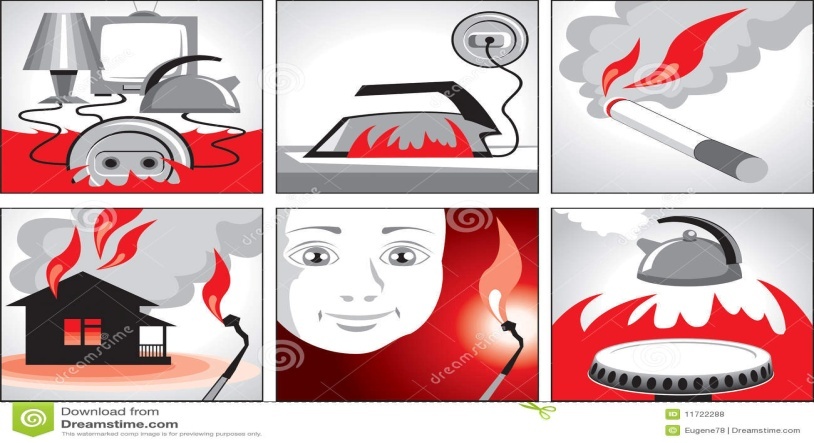 